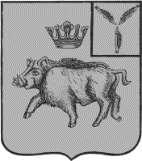 СОВЕТБАЛТАЙСКОГО МУНИЦИПАЛЬНОГО ОБРАЗОВАНИЯБАЛТАЙСКОГО МУНИЦИПАЛЬНОГО РАЙОНАСАРАТОВСКОЙ ОБЛАСТИТридцать третье заседание Советачетвертого созываРЕШЕНИЕот 27.10.2021  № 131   с.БалтайО внесении изменений в решение Советадепутатов Балтайского муниципальногообразования Балтайского муниципальногорайона Саратовсой области от 07.08.2015 №81«Об утверждении Положения о бюджетномпроцессе в Балтайском муниципальном образованииБалтайского муниципального района Саратовской области»В соответствии с Бюджетным кодексом Российской Федерации, Федеральным законом Российской Федерации от 06.10.2003 № 131-ФЗ «Об общих принципах организации местного самоуправления в Российской Федерации», руководствуясь статьей 22 Устава Балтайского муниципального образования Балтайского муниципального района Саратовской области, Совет Балтайского муниципального образования Балтайского муниципального района Саратовской областиРЕШИЛ:1. Внести в решение Совета депутатов Балтайского муниципального образования Балтайского муниципального района Саратовской области от 07.08.2015 №81 «Об утверждении Положения о бюджетном процессе в Балтайском муниципальном образовании Балтайского муниципального района Саратовской области» (с изменениями от 22.04.2016 № 115, от 19.07.2018 № 209, от 29.07.2019 № 52, от 19.04.2021 № 106) следующие изменения:1.1. В приложении к решению:1) Абзац 7 пункта 2.7 раздела 2 изложить в следующей редакции:«- предоставляет для включения в перечень источников доходов Российской Федерации и реестр источников доходов бюджета сведения о закрепленных за ним источников доходов;».2) Абзац 16 пункта 2.7 раздела 2 дополнить словами:«, за исключением случаев, предусмотренных законодательством Российской Федерации;».3) Подпункт 5.5.3. пункта 5.3 раздела 5 изложить в следующей редакции:«5.5.3. Одновременно с годовым отчетом об исполнении бюджета представляются пояснительная записка к нему, содержащая анализ исполнения бюджета и бюджетной отчетности, и сведения о выполнении муниципального задания и (или) иных результатах использования бюджетных ассигнований, проект решения об исполнении бюджета, иная бюджетная отчетность об исполнении бюджета, иные документы, предусмотренные бюджетным законодательством Российской Федерации.»2. Настоящее решение вступает в силу со дня его обнародования.3. Контроль за исполнением настоящего решения возложить на постоянную комиссию Совета Балтайского муниципального образования по бюджетной политике и налогам.Глава Балтайского муниципального образования					Н.В. Меркер